Sample Course Outline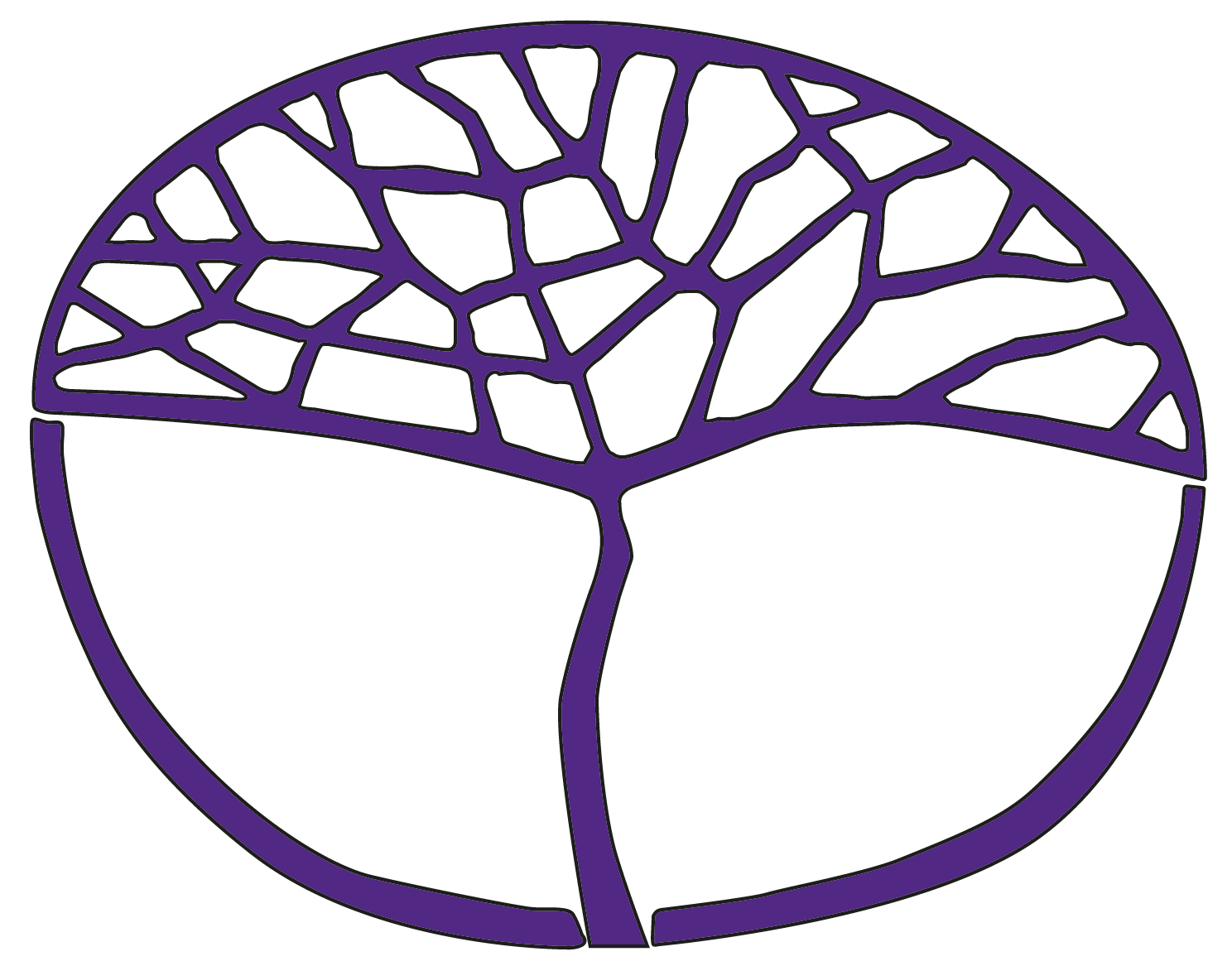 Engineering StudiesGeneral Year 12Copyright© School Curriculum and Standards Authority, 2015This document – apart from any third party copyright material contained in it – may be freely copied, or communicated on an intranet, for non-commercial purposes in educational institutions, provided that the School Curriculum and Standards Authority is acknowledged as the copyright owner, and that the Authority’s moral rights are not infringed.Copying or communication for any other purpose can be done only within the terms of the Copyright Act 1968 or with prior written permission of the School Curriculum and Standards Authority. Copying or communication of any third party copyright material can be done only within the terms of the Copyright Act 1968 or with permission of the copyright owners.Any content in this document that has been derived from the Australian Curriculum may be used under the terms of the Creative Commons Attribution-NonCommercial 3.0 Australia licenceDisclaimerAny resources such as texts, websites and so on that may be referred to in this document are provided as examples of resources that teachers can use to support their learning programs. Their inclusion does not imply that they are mandatory or that they are the only resources relevant to the course.Sample course outlineEngineering Studies – General Year 12Unit 3 and Unit 4Semester 1Semester 2WeekKey teaching points1–2 Overview of unit and assessment requirements Core content: Engineering design processInvestigating develop a design briefuse research skills to identify existing solutions/productsdescribe and analyse existing solutions/productsresearch and describe materials and components relevant to the design briefconsider forms of energy suppliesTask 1: Design project one develop a design foliodevelop a design brief/proposalidentify and assess existing solutions or similar products3Core content: Engineering in society – Energydefine and describe relationships between energy, power and workdefine and compare forms of energy as listed in Unit 3 of the syllabusidentification of non-renewable sourcesfossil fuels: coal, gas and oilnuclearidentification of renewable sources solar: thermal, biomass, photovoltaic and wind (including waves)gravity: tidal and hydroelectricgeothermaladvantages and disadvantages of non-renewable and renewable sourcesTask 2: Investigate forms of energy research forms of energydetermine form(s) of energy suitable for the project4–5Core content: Materials – classify types of materialsmetals (pure)alloys (ferrous)alloys (non-ferrous)polymerscompositesContent of specialty field: Mechanical Materialsengineering processes with respect to steelthe effect of carbon content (C%) in steelsteel’s ability to be worked and hardened and its properties after processingstress and use of the formula to determine one unknown valuestrain and use of the formula to determine one unknown valueYoung’s Modulus (elastic modulus) and the formulae to determine one unknown valuepressure and use of the formula to solve for one unknown valueconversions of pressure and stress unitsTask 3 Part A: Mechanical. Investigate materials from the Core and within the specialty field, and report on materials suitable for the development of a solution.ORContent of specialty field: MechatronicsComponentsElectrical/electronic componentsgeneral characteristics of components and the circuit symbolsread and sketch simple circuit diagrams that contain components listed in syllabusidentify markings on selected components listed in syllabusTask 3 Part B: Mechatronics. Investigate materials from the Core and components within the specialty field, and report on suitable choices for the development of a solution.6–7Core content: Engineering design processDevising annotated pictorial drawings of design ideasannotated orthographic drawings of design ideasthe chosen option to be used as the solutionCore content: Fundamental engineering calculationsdimensionalperimetersurface areaquantity estimatesContent of specialty field: MechanicalStatics the three conditions for equilibriumthe moments formula to determine one unknown variable where the applied force does not require vector resolutionto determine the reaction forces at a horizontal structure’s supports (only two supports and only vertical forces applied)to solve for one unknown force or distance variableORContent of specialty field: MechatronicsLaws and principles and types of circuitsapplication of formula for:Ohm’s Law, Kirchhoff’s Laws, powercells and batteries; series and parallelresistor networks; series and parallel	combinational networks of up to 3 resistorscapacitors; in series and parallelNature of control systemsopen loopclosed loopCore content: Engineering design processProducing present specifications for the selected solution dimensioned pictorial and orthographic drawingsorthographic drawings and sketches are 3rd angle projections and includelines – outlines, hidden detail and centrelinesdimensioning – linear, radii, circles, holes through or partial depth with flat base materials selectedparts listscosting of prototype or working modeldevelop a timeline to construct and test the solutionTask 4: Devise a solution for project oneapply theory from specialty fieldsannotated pictorial drawings of ideas annotated, orthographic concept drawings, either CAD or hand drawn, to a final drawn proposalcalculations to estimate design function8–9Content of specialty field: MechanicalMechanismslist and draw these simple machineslever, inclined plane, wheel and axle, pulley with pulley block, the screw jacklabel the load and effort associated with these simple machinescalculate the mechanical advantage (MA) of each machine using the equation M=l/eidentify and label the distances moved by the effort and the load for each simple machinecalculate the resulting velocity ratios using the formula ORContent of specialty field: MechatronicsLaws and principles and types of circuitsAC to DC rectificationNature of conrol systemsflowchartsInterfacing with a microcontrollernature of a microcontrollerpower supplydigital inputanalogue inputanalogue to digital conversionTask 5: Production plan for project oneworking drawings – detailed orthogonal drawings lists of materials, parts and components, costingdevelop production plan on a timeline10–12Core content: Engineering design process Producing solution construction by selecting and using appropriate tools and machines, and following safe work practicestest solution for correct function and document using checklists and test dataTask 6: Production of proposed project oneconstruct and test solution (prototype or working model) using appropriate tools, machines and equipment, and following safe work practices13Externally set task All students enrolled in the Engineering Studies General Year 12 course will complete the externally set task developed by the AuthoritySchools are required to administer this task in Term 2 at a time prescribed by the Authority14Task 6: Production of proposed project one continuedconstruct and test solution (prototype or working model) using appropriate tools, machines and equipment, and following safe work practices record progress in the design folio15Core content: Engineering design processEvaluatingfinal solution in terms of:meeting the requirements of the design brief function and finish of the productvariations and changes to the designTask 7: Evaluation of completed project onewritten report on, and photographs of, completed projectWeekKey teaching points1–2 Overview of unit and assessment requirements Re-introduction to Core content: Engineering design process, and development of a design folioInvestigating develop a design briefuse research skills to identify existing solutions/productsdescribe and analyse existing solutions/productsdescribe materials and components relevant to the design briefappropriate forms of energy suppliesTask 8: Design project twodevelop a design foliodevelop a design brief/proposalidentify and assess existing solutions or similar products3–4Core content: Materials Physical properties of materialsdefine the physical properties of materials as listed in Unit 4 of the syllabus Fitness for purposedescribe the required properties of a material for a specified applicationFundamental engineering calculationsvolumedensityQuantity estimatesdetermine volume, mass and density of geometric formsEnergy and efficiencyuse formula as per Unit 4 of the syllabusUnfamiliar formuladetermine unknown factor in an unfamiliar formula, given sufficient data to complete the calculationTask 9: Investigate physical properties of materials and their fitness for purposes research physical properties of materialsidentify and explain why a material is or is not suited to a particular purposeCore content: Engineering in societyObsolescencedefine and compare forms of obsolescence as per Unit 4 of the syllabusadvantages and disadvantages for society, business and the environment of forms of obsolescenceTask 10: Research forms of obsolescencedefine and compare forms of obsolescence listed in Unit 4 of the syllabusreport on the advantages and disadvantages for society, business and the environment of forms of obsolescence5–6Content of specialty field: MechanicalMaterialsstress and strain graphsdefinition of termsORContent of specialty field: MechatronicsLaws and principlesanalogue inputsNPN transistordiodesvoltage regulatorCore content: Engineering design processDevising annotated pictorial drawings of design ideas annotated orthographic drawings of design ideasanalyse features of the chosen option to be developed as the solutionTask 11: Devise a solution for project twoapply theory from specialty fieldsannotated pictorial drawings of ideas annotated, orthographic concept drawings, either CAD or hand drawncalculations to estimate design function7–8Content of specialty field: MechanicalDynamicsaccelerationpotential energykinetic energyenergy conversionORContent of specialty field: MechatronicsInterfacing with a microcontrolleroutputs as listed in Unit 4 of the syllabusCore content: Engineering design processProducing specifications for the selected solution dimensioned pictorial and orthographic drawings orthographic drawings and sketches are 3rd angle projections and includelines – outlines, hidden detail and centrelinesdimensions – linear, radii, circles, holes through or partial depth with flat basematerials selectedparts listscosting of prototype or working modeldevelop and use a timeline to construct and test the solutionTask 12: Production plan for project twoworking drawings – detailed orthogonal drawings lists of materials, parts and componentsdevelop production plan on a timeline9–14Content of specialty field: MechanicalMechanismscompound gear train and associated linked mechanismsvelocity ratiosoutput and input rpmlinear velocityvelocity, distance and timetorqueORContent of specialty field: MechatronicsTypes of motiontypes as listed in Unit 4 of the syllabustransformationsMechanical drive systemsgeneral characteristics and applications for types listed in Unit 4 of the syllabuscalculations as listed in Unit 4 of the syllabusCore content: Engineering design processProducing solution construction by selecting and using appropriate tools and machines and following safe work practicestest the solution for correct function and document using checklists and test dataTask 13: Production of proposed project twoconstruct and test solution (prototype or working model) using appropriate tools, machines and equipment, and following safe work practicesrecord progress in the project folio15Core content: Engineering design processEvaluatingthe final solution in terms of:meeting the requirements of the design brief function and finish of the productvariations and changes to the designTask 14: Evaluation of completed project twowritten report on, and photographs of, completed project